The Fictional First World WarImagination and Memory Since 1914An International Conference at the Centre for the NovelSir Duncan Rice Library, University of Aberdeen, 6-9 April 2017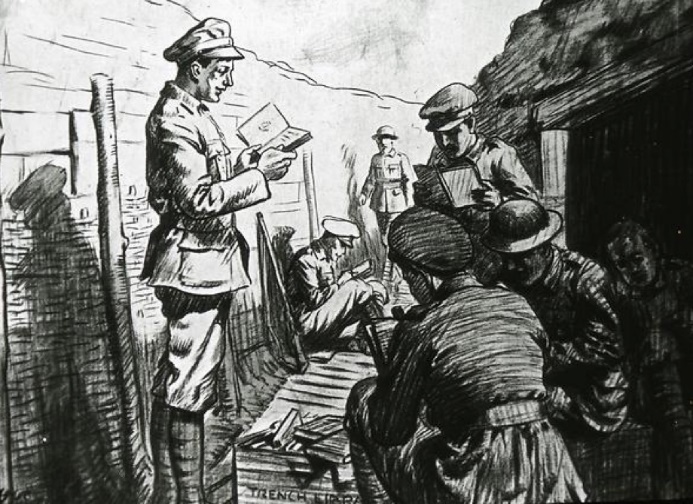 Programme Thursday 6 April3.00-5.30 	Registration, Tea and Coffee, Craig Suite, Floor 7, Sir Duncan Rice Library		Exhibition of WWI archive materials			Special Collections Seminar Room, Lower Ground Floor		Walking tours in historic Old Aberdeen6.00		Welcome and Plenary LectureSteven Trout, University of South AlabamaWilliam March's Company K:  History, Memory, and MetafictionLinklater Rooms, King’s College7.00		Drinks Reception			Linklater Rooms, King’s CollegeFriday 7 April9.00 	Registration, Craig Suite9.30	1. Traditional Values and Modern War (Room 706)Chair Jane Potter (Oxford Brookes University)Ashley Somogyi (Durham University), Romancing War: Reconsidering the Canon of World War One LiteratureAnn-Marie Einhaus (Northumbria University), The Changing Face of Heroism in Richard Aldington’s Death of a HeroGeorge Simmers (Independent), ‘They ought to ’ave shot that bugger’: A Century of Fictional Executions	2. Authenticity (Room 712)Chair Kate Macdonald (University of Reading)Martin Löschnigg (University of Graz), How to Tell the War? Trench Warfare and the Realist Paradigm in First World War Narratives Laura Boyd (University of Leeds), Understanding Heroism: The Ambiguities of Trench and Spy Narratives from the Great War.William Blazek (Liverpool Hope University), Frontlines: Americans Writing the War Zone	3. Warring Emotions (Room 224)Chair: Angela K. Smith (University of Plymouth)Carol Acton (University of Waterloo), Fiction and Emotional Survival: Fictional Narratives as Intimate Spaces in Wartime Correspondence Between CouplesAnna Branach-Kallas (Nicolaus Copernicus University, Toruń), Women in War: A Comparative Study of Recent French, English and Canadian Great War Fiction Eugenijus Zmuida (Institute of Lithuanian Literature and Folklore, Vilnius),  The First World War in the Lithuanian Novel and Memoires (1914–1940)11.00	Coffee and Tea, Craig Suite11.30  4. War in the Modern World (Room 706)Chair: Anika Jensen (University of Gettysburg)Donna Coates (University of Calgary), Demilitarizing a Military Culture: Brenda Walker’s The Wing of NightMartin Malone (University of Sheffield), 'Prized Assets of a Ghost Economy': Re-Writing the War for its CentenaryIro Filippaki (University of Glasgow), Great War Games: Collective Memory, Posthumanism, and the Unknown Gamer	5. Myths of War (Room 712)Chair: Fraser Mann (University of York)Karsten H. Piep (Union Institute and University), ‘Wings Shining on his Breast’: Appropriating the Colonial Gaze in John Joseph Mathews’ SundownJasna Poljak Rehlicki, (Faculty of Humanities and Social Sciences in Osijek, Croatia), The (Anti)Mythical Quest in March's Novel Company KSara Prieto (Universidad de Alicante), Realities of War?: Philip Gibbs and Alexander Powell Revisit the Western Front6. Women at War (Room 224)Chair Elizabeth Anderson (University of Aberdeen)Niklas Salmose (Linnaeus University), War at Distance: Women, Neutrality and Aesthetics in Swedish World War One Writing	Alison Fell (University of Leeds), Constructing the Female War Veteran: French and British Women’s Interwar War MemoirsAndrea McKenzie (York University, Toronto), Graphic Narratives: Public and Private Fictions of Canadian Nurses in the Great War1.00	Lunch, Craig Suite1.45   	Bus leaves for Gordon Highlanders’ MuseumLibrary Car Park3.00 	Plenary LectureOliver Kohns, University of Luxembourg	The First World War and the Perception of Narrative Time Gordon Highlanders’ Museum5.00  	Bus returns to Sir Duncan Rice LibrarySaturday 8 April9.30	7. Separating Fact from Fiction: Remediated Narratives of Video Games of the First World War (Room 706)Panel Discussion with Ian Donald, Darshana Jayemanne and Stuart Vivers (University of Abertay) 8. Hearts and Minds (Room 712)Chair: Hillary Briffa (King’s College London) Beverly J. Evans, (SUNY at Geneseo), War Fiction and Popular Lyrics: An Enduring Lieu de mémoireHelen Brooks (University of Kent), Mobilizing the Home Front: British Theatre in 1916Kristina Reardon (College of the Holy Cross), Imagining the Child’s War: Picture Book Fictions of the Great War9. Nursing Narratives (Room 224)Chair: David Rennie (University of Aberdeen)Melike Tokay-Unal (Bilkent University, Ankara), L'ambulance Americane de Neuilly: An American Hospital with a Staff of American Aristocrats and a Roosevelt Princess Alice Kelly (Rothermere American Institute, Oxford), Nurse, Suffragette, War Writer: Ellen N. La Motte’s Letters and The Backwash of WarLea M. Williams (Norwich University), Memories and Narratives: Ellen N. La Motte and Maud Mortimer11.00	Coffee and Tea, Craig Suite11.30	10. Not the Western Front (Room 706)	Chair:  Fiona Houston, University of AberdeenGiovanni Cavagnini, (Foundation for Religious Studies, Bologna), Primo Mazzolari and The Church on the RiverbankFraser Mann (York St John University), ‘The road bare and white’: Hemingway’s European Warscapes and the Artifice of Ritualised Place David Rennie (University of Aberdeen), The Real British Red Cross: A Context and Source for Ernest Hemingway's A Farewell to Arms	12. Post-War Reflections (Room 712)Chair: Mhairi Pooler (Aberdeen)Angela K. Smith (University of Plymouth), ‘A Brightly Coloured Web’?: Post-War London, Then and NowAndrew Frayn (Edinburgh Napier University), Popular Modernisms? Resituating R.H. Mottram’s Post-War Fiction1.00	Lunch, Craig Suite2.00	13. Gender Battles (Room 706)Chair: Tracey Iceton (University of Northumbria)Celia M. Kingsbury (University of Central Missouri), Propaganda and the Outcast Female: Transgression as Treason in Helen Zenna Smith’s Not So Quiet and Women of the AftermathBarbara Korte (University of Freiburg), Chums in the Trenches: The First World War in the Fiction of a Boy’s Magazine14. Coming Home (Room 712)Chair: Steven Trout (University of South Alabama)Dr Vincent Trott (Oxford Brookes University), ‘The Pen and the Sword’: British Veterans and the Reception of Fiction During the ‘War Books Boom’Rachel Bryan (Jesus College, University of Cambridge), Rebecca West’s The Return of the SoldierIan Isherwood (Gettysburg College), Faint Reanimations: Guy Chapman’s War Books 	15. Propagandas (Room 224)	Chair: William Blazek (Liverpool Hope University) Burcin Cakir (Glasgow Caledonian University), ‘Holy War made in the Ottoman Empire?’: Visual War Propaganda and Religion, the War Journal (Harp Mecmuasi), 1915-1918Fiona Houston (University of Aberdeen), ‘Literary reinforcements’: Writing to Shape a NationHillary Briffa (King’s College London), Making Men Monsters: Propaganda in Malta in the First World War3.30 	Coffee and Tea, Craig Suite4.00	16. Publishing War (Room 706)Chair: Andrew Frayn (Edinburgh Napier University) Jane Potter (Oxford Brookes University), Popular Fiction and Popular Fear:  A Case Study of Marie Belloc Lowndes and Book Trade in the Great War Kate Macdonald (University of Reading), British periodicals of the First World WarSara Haslam and Edmund G. C. King (Open University), ‘The books that helped me through the war’: Bibliotherapy, Helen Mary Gaskell, and the emotional uses of reading during the First World War	17. Imagined Nations (Room 712)Chair: Angela K. Smith (University of Plymouth)Berkan Ulu (University of Leeds), War Beyond the Lines: War Propaganda in Ottoman Caricatures on the Gallipoli Campaign Neema Ghenim (University of Mohamed Ben Ahmed, Oran 2), The Post-Colonial Novel Memory of the Great WarTracey Iceton (Northumbria University), England’s Difficulty is Ireland’s Opportunity: How Contemporary Novelists Explore Irish Responses to the First World War6.00	Plenary LectureRandall Stevenson, University of Edinburgh‘Time and Space Obliterated’: War Time, Remembrance and Modernism	Linklater Rooms, King’s College7.30	Dinner, Linklater Rooms, King’s CollegeSunday 9 April9.30 	18. Self and Nation (Room 706)Chair: Sara Prieto (University of Alicante)Umberto Rossi, (Independent), The Trench Fighter as a Public Persona: Building One's Own Character in Benito Mussolini's Diario di guerra, Blaise Cendrar’s La main coupée and Ludwig Renn's KriegNeil McLennan (University of Aberdeen), The Dreams and Secrets of Wilfred OwenCristina Pividori (Universitat Autònoma de Barcelona), Remembering Victory or Commemorating Defeat? Ivor Gurney’s Warring Memories11.00	Coffee and Tea11.30  The Next Hundred Years: What Now for the First World War? 	Roundtable discussion (Room 706)1.00 	Conference EndsAnd the important stuff …Where to Eat on CampusHardback CaféThe Library has its own café on the ground floor. This is usually open 9.30am to 4.00pm. It sells hot and cold drinks, cakes and biscuits, sandwiches and salads. Nothing too fancy but very handy. Kilau Everyone’s favourite indy coffee house. (On the High Street beside the bakery.)Half of University business happens in here. Downstairs for take-away coffee, cake and sandwiches. Head upstairs or through to the back garden for table service. Soup, salads, scones, cheesecake: it’s all good. Closed Sunday. St Machar BarThe other half of University business happens here. (On the High Street beside the bookshop.)Very traditional old Scottish pub where you can watch the football—sorry, soccer. Serves basic pub food and there’s a small “garden” out the back if you like some “fresh air” with your beer and chips—sorry, fries. There is also a cafe in the Aquatics Centre, a Starbucks in the main Sports Village building, and there is a larger pub, The Bobbin, on the other side of King Street if you suddenly have the urge to play pool. How to get onlineVisitors from participating eduroam institutionsVisitors from HE and FE institutions that participate in the eduroam service can connect to the eduroam wireless network with the same username and password they use at their own institution. Go into your settings on your device, select eduroam and sign in here.Wireless access for all other visitorsVisitors to the University of Aberdeen who need only basic internet access on a personal device - for example those attending Open Days, May Festival, or other conferences or events on campus - should register with the free wireless service Aberdeen-city-connect.Once registered, visitors will pick up the network at other locations across the city, including the Aberdeen Sports Village, museums, and council buildings.